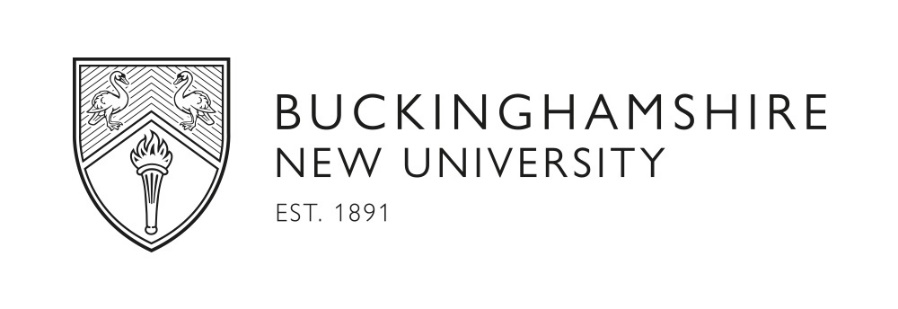 APPLICATION FOR BNU STUDENT AMBASSADORPersonal DetailsPersonal DetailsMr/Mrs/Miss/Ms/Other (please specify) Full Name: Mr/Mrs/Miss/Ms/Other (please specify) Full Name: Home Address:Term Time Address (if different):Email address:Mobile No:Are you currently a student at Buckinghamshire New University        Yes         NoStudent ID Number:                                                                      Course title: Current academic year (e.g., 1st year, Masters etc.):I confirm that I have no outstanding debts with Buckinghamshire New University or its subsidiary companies:                                                                                                                                                                     Yes              NoDo you need a Work Permit to work in the U.K?                 Yes             NoAre you a Tier 4/The Student Route Visa student?             Yes             No If yes, I confirm I understand that I must not exceed the number of hours stated on my BRP (Biometric Residence Permits) card. Students on a full-time Student or Tier 4 visa are limited to certain time restrictions for the work that they do:no more than 10 hours per week in term-time if your course is below degree level (e.g. a Foundation or Pre-Sessional course)no more than 20 hours per week in term-time if your course is at degree level.Signed: Disability declarationBNU is a Disability Confident employer. If you have a disability and you would like to declare this disability please select.                                                                                                           Yes             NoDo you need any adjustments if shortlisted for interview?         Yes             NoName of previous school/ college/ university:Please provide a supporting statement (2-3 paragraphs) detailing your suitability to the job with reference to the person specification which can be found in the job description. In your answer please include examples and evidence of the skills required for the role.Declaration:I declare that the details of this application are correct to the best of my knowledge and, in particular, that I have not omitted any material facts, which may have a bearing on my application.Signed: Date: For recruiting manager to completeFaculty/Directorate: Marketing, Student Recruitment and Communications Location: Owen Harris, High Wycombe CampusTo interview          Yes             NoDate of Interview ……………………………….   